Okręgowa Izba Pielęgniarek i Położnych    Okręgowa Rada Pielęgniarek i Położnych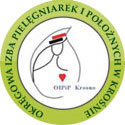 38-400 Krosno		Nr kontaul. Bieszczadzka 5		PKO BP o/ Krosnotel.  fax. (0-13) 43 694 60	Nr 70 1020 2964 0000 6302 0003 5998NIP 684-20-48-594		REGON 370011089 OIPiP.0022.6.2016					Krosno, dnia 28 październik 2016 r.Z A P R O S Z E N I E Okręgowa Izba Pielęgniarek i Położnych w Krośnie serdecznie zaprasza pielęgniarki i położne zatrudnione w podstawowej opiece zdrowotnej na bezpłatne szkolenie warsztatowe nt. skutecznej komunikacji z rodzicami z zakresu szczepień ochronnych.  Szkolenie odbędzie się w dniu 29 listopada 2016 r. o godz. 10 00 w siedzibie Okręgowej Izbie Pielęgniarek i Położnych w Krośnie, ul. Bieszczadzka 5 i przeznaczone jest dla 50 osobowej grupy. Uczestnicy szkolenia otrzymają certyfikat. O udziale w szkoleniu decyduje kolejność zgłoszeń. Prosimy o rejestrację e-mailowo na adres oipip@interia.pl  do dnia 25 listopada  2016 r. W zgłoszeniu proszę podać imię i nazwisko oraz numer telefonu.  		Z wyrazami szacunku		PrzewodniczącaOkręgowej Rady Pielęgniareki PołożnychRenata Michalska Program:	10 00 – 14 00Cele warsztatu: Przekazanie informacji na temat wybranych zagadnień z zakresu szczepień ochronnych dla niemowląt. Przygotowanie pielęgniarki do rozmowy z rodzicami na temat wartości szczepień pediatrycznych. Wyposażenie pielęgniarek w informacje i materiały edukacyjne, które pomogą im czuć się pewniej w dyskusji z zaniepokojonym rodzicem. Rozwijanie umiejętności dyskusji z rodzicami mającymi wątpliwości dotyczące szczepień. Wzmocnienie roli pielęgniarki w edukacji rodzica. Pytania , odpowiedzi, wnioski, podsumowania.  